 Lékárna MMN, a.s. veřejnost 
, Metyšova 465, 514 01 Jilemnice 
IČ:05421888,  DIČ:CZ05421888,  IČZ:67346000 Objednávka č. 6875 Lékárna MMN, a.s. veřejnost	Dodavatel: ViaPharma  s.r.o.VEREJNOST Metyšova 465, 514 01 Jilemnice 
IČO: 05421888	Nadrazni 344/23, 15000 Praha 5 DIČ: CZ05421888	DIČ:	CZ14888742 Č. ú.:000115-3453310267/0100	FAX: Externí č. obj.	20220824 SUKL	Název	Forma	Objednáno	Potvrzeno 125365 AFITEN 5 MG	POR TBL NOB 100X5MG	1 BAL	0 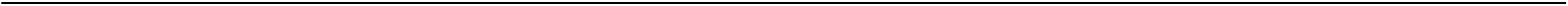 allegra MELATONIN 3mg NEW 30 pastilek	1 BAL	0 145802 AMEDO 20 MG	POR TBL FLM 100X20M	2 BAL	0 23962 AMPRILAN 5	POR TBL NOB 30X5MG	5 BAL	5 125515 APO-ATENOL 100 MG	POR TBL NOB 100X100	1 BAL	0 114292 APO-CITAL 20 MG	POR TBL FLM 100X20M	2 BAL	0 AROMATICA MESICKOVA MAST	50ML	2 BAL	2 234303 ATORVASTATIN MYLAN	20MG TBL FLM 100	0	0 237830 BACTROBAN NASAL	20MG/G NAS UNG 3G	3	0 249214 BALDRIPARAN	TBL OBD 30	1 BAL	0 76152 BATRAFEN	LIQ 20ML	11 BAL	0 76150 BATRAFEN KREM	DRM CRM 1X20GM/200M	10 BAL	0 BELINE Balzám na popraskanou kůži 75ml	2 KS	0 biorepair držázko se zubní nití	36ks	2	0 25422 BONVIVA 150 MG	POR TBL FLM 3X150MG	0 BAL	0 194728 BRINTELLIX	10MG TBL FLM 98	1	0 189098 CALCICHEW D3 LEMON 800 IU	POR TBL MND 60	5	0 175280 CANOCORD 16 MG	POR TBL NOB 28X16MG	7 BAL	0 175288 CANOCORD 32 MG	POR TBL NOB 28X32MG	3 BAL	0 175272 CANOCORD 8 MG	POR TBL NOB 28X8MG	7 BAL	0 171544 CARZAP	8MG TBL NOB 98	2	0 250960 CEFZIL O.S.	250MG POR PLV SUS 60ML	0	0 238137 CIPLOX	250MG TBL FLM 10	5	0 238142 CIPLOX	500MG TBL FLM 10	20	0 176961 CIPRALEX 10 MG	POR TBL FLM 100X10MG II	5 BAL	5 241264 COLDREX MAXGRIP LESNÍ OVOCE	1000MG/10MG/70MG POR PLV SOL SCC 14 	3 BAL	0 27809 COMPETACT 15 MG/850 MG	POR TBL FLM 56	5 BAL	0 44980 CONTRACTUBEX	GEL 20G	2 BAL	0 Corega Original extra silný XL 70g	3 KS	0 CURAPROX CS 1006 ZUBNI KARTACEK	SINGLE 6MM BLISTER		3 BAL	3 100339 DALACIN C	CPS 16X300MG	20 BAL	0 92587 DEPAKINE CHRONO 500MG SECABLE	TBL 30X500MG	15 BAL	15 168949 DESLORATADINE ACTAVIS 5 MG	POR TBL FLM 90X5MG	5 BAL	5 21698 DEXAMETHASONE WZF POLFA	SUS OPH 1X5ML0.1%	5 BAL	5 75632 DICLOFENAC AL RETARD	TBL OBD 50X100MG	3 BAL	0 245252 DICLOFENAC AUROBINDO	100MG TBL MRL 100	4	0 2479 DITHIADEN	TBL 20X2MG	10 BAL	0 179333 DORETA 75 MG/650 MG	POR TBL FLM 90	5	5 85656 DORSIFLEX	TBL 30X200MG	15 BAL	0 4013 DOXYBENE 200 MG TABLETY	POR TBL NOB10X200MG	6 BAL	6 26134 DUOTRAV 40 MCG/ML + 5MG/ML	OPH GTT SOL 3X2.5ML	1 BAL	0 2427 ENTIZOL	POR TBL NOB 20X250M	0 BAL	0 253189 EZETROL	10MG TBL NOB 98 II	3	3 214595 FAKTU	RCT SUP 20	5 BAL	0 I26050UA	#359	Strana 1	24.8.2022	16:00  Lékárna MMN, a.s. veřejnost 
, Metyšova 465, 514 01 Jilemnice 
Objednávka č. 6875	IČ:05421888, DIČ:CZ05421888, IČZ:67346000 SUKL	Název	Forma	Objednáno	Potvrzeno 5006844 FILM OCHRANNÝ CONVACARE	UBROUSKY, 100 KS	3 BAL	0 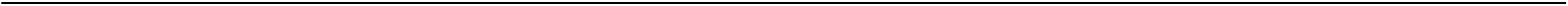 14828 FLECTOR EP RAPID 50MG	GRA 20X50MG-SAC	1 BAL	1 14910 FLONIDAN 10MG	TBL 90X10MG	3 BAL	0 229132 FLORSALMIN	CNC GGR 1X50ML	4 KS	0 88746 FUCIDIN	UNG 1X15GM 2%	3 BAL	0 19977 GABAPENTIN TEVA	100MG CPS DUR 90	3	3 94234 GUAJACURAN	DRG 30X200MG-BLISTR	10 BAL	0 HALLS MENTHOL EUKALYPTUS EXTRA	STRONG 32G	10 BAL	0 215604 HELICID 20 ZENTIVA	POR CPS ETD 14X20MG	3	3 75433 CHLORPROTHIXEN 15 LECIVA	TBL OBD 30X15MG	4 BAL	0 254295 IBALGIN	400MG TBL FLM 100	10 BAL	10 254096 IBALGIN RAPIDCAPS	200MG CPS MOL 24	10 BAL	0 IMUNOGLUKAN SIRUP NA POSILENI O	BRANYSCHOPN.120ML	1 BAL	1 151949 INDAP	POR CPS DUR 100X2.5	3 BAL	0 120325 INDAPAMID STADA 1,5 MG	POR TBL PRO 30X1.5M	5 BAL	0 500140 JANUMET 50 MG/1000 MG	POR TBL FLM 56X50MG	0 BAL	0 28740 JANUVIA 100 MG	POR TBL FLM 28X100MG	4	0 163346 KANAMYCIN-POS	GTT OPH 1X5ML/25MG	2 BAL	0 76654 KETONAL RETARD	TBL RET 20X150MG	2 BAL	0 237596 KINITO	50MG TBL FLM 100(5X20)	30 BAL	0 237595 KINITO	50MG TBL FLM 40(2X20)	3	0 90518 LAXYGAL	GTT 1X10ML/75MG	3 BAL	0 966 LEROS SPECIES UROLOGICAE	100G	3 BAL	3 LINTEO BABY PREBALOVACI PODLOZK	Y 5KS 60X60CM	1 BAL	0 205999 LIPERTANCE	20MG/10MG/5MG TBL FLM 90(3X30)	2 BAL	2 27543 LUMIGAN 0.3 MG/ML	OPH GTT SOL 3X3ML	0 BAL	0 28223 LYRICA 150 MG	POR CPS DUR56X150MG	10 BAL	10 176998 MERTENIL 10 MG POTAHOVANE TABL.	POR TBL FLM 90X10MG	5 BAL	5 208276 MICETAL	DRM SPR SOL 1X30ML	8	0 224357 MILURIT	200MG TBL NOB 30	3	0 2592 MILURIT 100	TBL 50X100MG	20 BAL	20 1710 MILURIT 300	TBL 30X300MG	2 BAL	0 28314 MIMPARA 60 MG	POR TBL FLM 28X60MG	0 BAL	0 94804 MODURETIC	TBL 30	30 BAL	0 238159 MOMETASON FUROÁT CIPLA	50MCG/DÁV NAS SPR SUS 140DÁV	19	0 5007778 NÁPLAST HYPOALERGENNÍ ELASTPORE+PAD	10CMX15CM,S POLŠTÁŘKEM,STERILNÍ,1KS		5 KS	0 260386 NEURONTIN	300MG CPS DUR 100	10	0 109409 NOLPAZA 40 MG ENTEROSOLVENTNI T	POR TBL ENT 14X40MG	1 BAL	0 239752 NUROFEN JUNIOR POMERANČ	100MG CPS MDM 12	5 BAL	0 237492 NUROFEN PRO DĚTI ACTIVE	100MG POR TBL DIS 12	10 BAL	0 238188 NUROFEN PRO DĚTI JAHODA	40MG/ML POR SUS 100ML	3 KS	0 239706 NUROFEN PRO DĚTI POMERANČ	40MG/ML POR SUS 100ML	4 KS	0 5000297 OBINADLO ELASTICKÉ LENKIDEAL	15CMX5M,V NATAŽENÉM STAVU,KRÁTKY 	5	0 5010027 OBINADLO PRUŽNÉ HADICOVÉ PRUBAN VEL.7	1M,RAMENO,HLAVA,70MM,1KS	2 BAL	2 140192 OMEPRAZOL STADA 20 MG	POR CPS ETD 100X20M	10 BAL	10 874 OPHTHALMO-AZULEN	UNG OPH 1X5GM	5 BAL	0 1077 OPHTHALMO-FRAMYKOIN COMPOSITUM	UNG OPH 1X5GM	5 BAL	0 2668 OPHTHALMO-HYDROCORTISON LECIVA	UNG OPH 1X5GM 05%	3 BAL	0 876 OPHTHALMO-SEPTONEX	UNG OPH 1X5GM	2 BAL	0 45998 OSPEN 1500	TBL  30X1500KU	3 BAL	0 232954 OTOBACID  N	0,2MG/G+5MG/G+479,8MG/G  AUR  GTT  SOL 	10	0 208840 PANADOL  BABY	125MG  SUP  10	10 BAL	0 207969 PARALEN  GRIP  CHŘIPKA  A  BOLEST	500MG/25MG/5MG  TBL  FLM  12  I	10 BAL	0 218696 PLEUMOLYSIN	POR  GTT  SOL  1X10ML  II		5 KS	0 229905 PRENESSA	4MG  TBL  NOB  90	3	3 91276 PROLEKOFEN	TBL  FC  50X150MG	5 BAL	0 PROTEFIX  FIXACNI  PRASEK	20G	1 BAL	0 193249 REPAGLINIDE  ACCORD  0,5  MG	TBL  NOB  90X0,5MG	0	0 I26050UA	#359	Strana 2	24.8.2022	16:00  Lékárna MMN, a.s. veřejnost 
, Metyšova 465, 514 01 Jilemnice 
Objednávka č. 6875	IČ:05421888, DIČ:CZ05421888, IČZ:67346000 SUKL	Název	Forma	Objednáno	Potvrzeno RICOLA CRANBERRY SACEK	75G	3 BAL	0 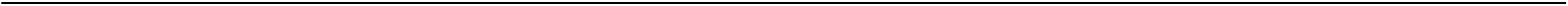 8671 RILEPTID 2 MG	POR TBL FLM 60X2MG	2 BAL	0 14957 RIVOTRIL	TBL 50X0.5MG	4 BAL	0 75754 ROVAMYCINE 3 M.I.U.	POR TBL FLM 10X3MU	7 BAL	0 235813 RYTMONORM	150MG TBL FLM 50	2	2 124902 SPASMED 30 MG	POR TBL FLM 30X30MG	2 BAL	0 3128 STOPANGIN	SPR 1X30ML	10 BAL	10 5007669 TENA BED PLUS SECURE ZONE 60X90	PODLOŽKY 	5 BAL	5 225265 TERBINAFIN ACTAVIS	250MG TBL NOB 28	10	0 173562 TEZEFORT	40MG/5MG TBL NOB 28	11	0 206205 TEZEFORT	80MG/5MG TBL NOB 28	5 BAL	0 206208 TEZEFORT	80MG/5MG TBL NOB 90	10 BAL	0 189677 TEZEO HCT 40 MG/12,5 MG	POR TBL NOB 28	6	0 189691 TEZEO HCT 80 MG/25 MG	POR TBL NOB 28	3	0 225173 TOBREX LA	3MG/ML OPH GTT SOL 1X5ML	1	0 250875 TREXAN NEO	10MG TBL NOB 100 II	3	0 4178 TRIAMCINOLON E LECIVA	UNG 1X20GM	5 BAL	0 50118 TRIASYN 2.5/2.5 MG	POR TBL RET 30	3 BAL	0 190975 TRIPLIXAM 10 MG/2,5 MG/10 MG	POR TBL FLM 90	5 BAL	0 15866 TRITACE 10 MG	POR TBL NOB 100X10M	7 BAL	0 169251 TROMBEX 75 MG POTAHOVANE TABLET		POR TBL FLM 30X75MG		0 BAL		0 50311 TULIP 10 MG POTAHOVANE TABLETY	POR TBL FLM 90X10MG	5 BAL	0 167859 TWYNSTA 80 MG/10 MG		POR TBL NOB 28		5 BAL		0 UNICARE BLUE NA MEKKE KON.COCKY	240ML	1 BAL	0 125589 VALSACOR 80 MG	POR TBL FLM 28X80MG	2 BAL	0 21728 VERAL RETARD	75MG TBL MRL 20	0 BAL	0 122198 VERMOX	TBL 6X100MG	0 BAL	0 246015 VOLTAREN FORTE	20MG/G GEL 180G IIB	5 KS	5 218502 WOBENZYM	TBL ENT 200 II	1	0 96406 WOBENZYM	DRG 800	2 BAL	0 148673 XADOS 20 MG TABLETY	POR TBL NOB 30X20MG	3 BAL	0 168899 XARELTO 15 MG	POR TBL FLM 98X15MG	2	2 168904 XARELTO 20 MG	POR TBL FLM 98X20MG	10 BAL	10 231952 ZINNAT	125MG TBL FLM 10	1	0 236612 ZLYNDA	4MG TBL FLM 1X28	1 BAL	0 157141 ZULBEX 20 MG	POR TBL ENT 56X20MG	10 BAL	0 Celková předpokládaná NC bez DPH:	 62 472,24 Kč I26050UA	#359	Strana 3	24.8.2022	16:00 